MOLINAZZO2 ½-Zimmer-Hausteil mit Gartenan sehr sonniger, ruhiger Lage……………………………………………………………………………………….…………………………………….casa a schiera di 2 ½ locali con giardinoin una posizione molto soleggiata e tranquilla 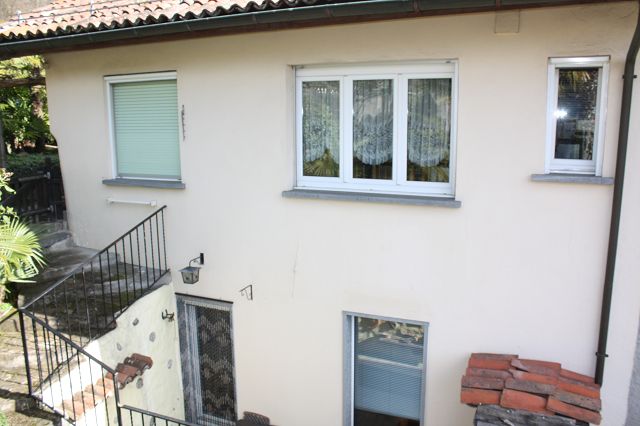                                          4180/2068Fr. 250‘000.--Ubicazione     Regione: MalcantoneLocalità: 6995 Molinazzo di Monteggio, Via Boscioro 68Tipo dell’immobile: casa a schiera di 2 ½ locali con giardino e bungalowSuperficie terreno: ca. 205 m2Superficie abitabile: ca. 60 m2Cubatura: ca. 347 m3Ristrutturazione: 1996Piani: 2Posteggi: 2 posteggi coperti Locali: 2 Doccia/WC: 1 Riscaldamento: termopompaPavimenti:  piastrelle                         Posizione: tranquilla e soleggiata Vista lago: noScuole: si                                                 Possibilità d’acquisti: siMezzi pubblici: si                                        Distanza prossima città: 7 kmDistanza autostrada: 15 kmDistanza aeroporto: 12 kmDescrizione dell’immobile    Questa casa a schiera di 2 ½ locali si trova in posizione tranquilla e soleggiata nel nucleo di Molinazzo, Via Boscioro 68 nel comune di Monteggio, nel Malcantone.La casa è molto ben tenuta. L’edificio è in buono stato e da un ambiente alto. Il pianterreno comprende un soggiorno con camino e un soffitto speciale. Davanti è un cortile. Nel primo piano si trovano l’entrata, un corridoio con armadi a muro, la cucina abitabile, una camera e la doccia/WC. La casa ha un giardino con un bungalow. La casa si può abitare come abitazione di vacanza o casa di domicilio primario. 200 m sopra si trova anche una parcella di bosco.Il Malcantone è una delle regioni più belle del Ticino. Qui si trova calma e tranquillità lontani dallo stress quotidiano. Vi sono innumerevoli possibilità di escursioni ed invitanti grotti. I molti castagneti e la vegetazione subtropica garantiscono ottima aria e vicinanza alla natura. L’immobile è facilmente raggiungibile in macchina. Due posteggi esterni coperti sono a disposizione. Molinazzo dispone d’un collegamento autopostale direzione Ponte Tresa e Luino. Da qui la città di Lugano è raggiungibile fino a mezzanotte. Il Lago Maggiore a Luino ed il lago di Lugano a Ponte Tresa sono raggiungibili in dieci minuti. Il tragitto per Lugano e l’autostrada A2 dura ca. 20 minuti. A Molinazzo si trovano la scuola ed un negozio di alimentari. In pochi minuti si possono raggiungere i vicini centri commerciali di Luino.  ObjektangabenOrtschaft: 	6998 Molinazzo di Monteggio, Via Boscioro 68 Region:	MalcantoneObjekt: 	2 ½-Zimmer-Hausteil mit Sitzplatz, Garten und BungalowGrundstückfläche:	ca. 205 m2Wohnfläche:	ca. 60 m2Kubatur:	ca. 357 m3Etagen:	2Lage: 	ruhige und sehr sonnige AussichtslageRenovationen:	1996Zweitwohnsitz möglich:	ja  Bad/Dusche, WC:	1Bodenbelag:	PlattenHeizung:	WärmepumpeParkplätze:	2 gedeckte AussenparkplätzeEinkaufsmöglichkeiten:	jaöffentlicher Verkehr:	50mDist. zur Autobahn: 	15kmDist. zur nächsten Stadt:   7kmDist. zum Flughafen:	12kmBeschreibung	Dieser schöne 2 ½-Zimmer-Hausteil befindet sich an ruhiger und sonniger Aussichtslage in Molinazzo di Monteggio, Via Boscioro 68 im schönen Malcantone.Das zweigeschossige Gebäude befindet sich in einem guten, sehr gepflegten Zustand. Die notwendigen Renovationen wurden stets fachgerecht ausgeführt. Das Haus besteht im Erdgeschoss aus einem grossen Wohnraum mit Kamin und sehr schönen Backsteindecke und im 1. Obergeschoss befinden sich der Eingang, der Korridor mit Wandschränken, die Wohnküche, ein Schlafzimmer und die Dusche/WC. Nebenan liegt ein kleiner Gartenbereich mit einem Bungalow mit Essraum. Das Haus kann als Hauptwohnsitz oder als Feriendomizil genutzt werden. 200 m oberhalb des Objektes befindet sich noch eine kleine Waldparzelle.Das Malcantone ist beliebt für die vielen Wandermöglichkeiten, die malerischen Dörfer und das angenehme Klima mit einer subtropischen Vegetation. Von Molinazzo aus gelangt man in wenigen Minuten nach Ponte Tresa zum Luganersee und nach Luino zum Lago Maggiore.Das Haus ist mit dem Auto gut erreichbar. Es stehen zwei gedeckte Abstellplätze zur Verfügung. Molinazzo ist mit dem Postauto erreichbar. Von Ponte Tresa aus verkehrt die Trambahn bis um Mitternacht nach Lugano. Grössere Einkaufszentren befinden sich im nahen Italien und ein Ladengeschäft im Dorf. Die Flughäfen Agno und Malpensa sind innert 20 Minuten zu erreichen.In Magliaso befindet sich ein schöner Golfplatz.         Eingang, Küche, Schlafzimmer und Dusche          entrata, cucina, camera e doccia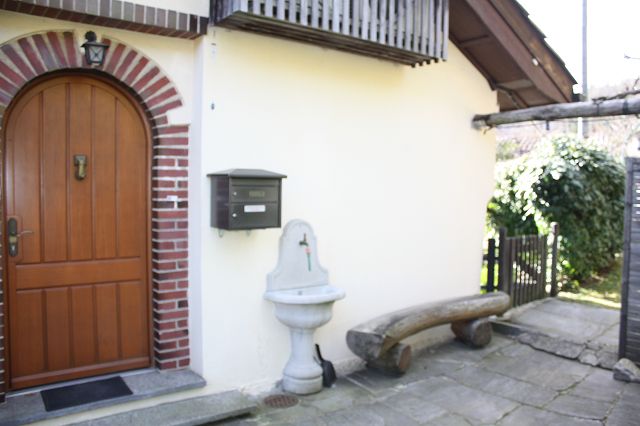 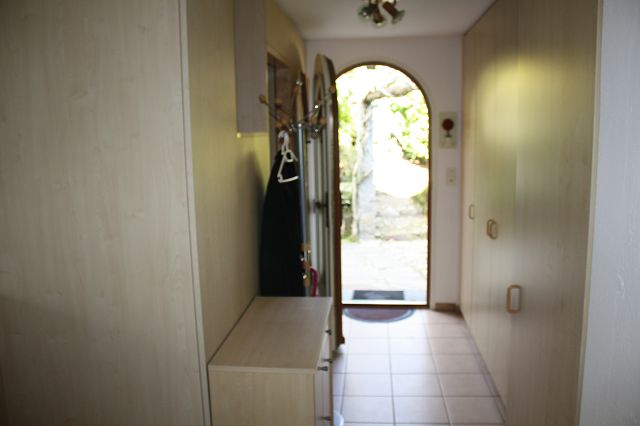 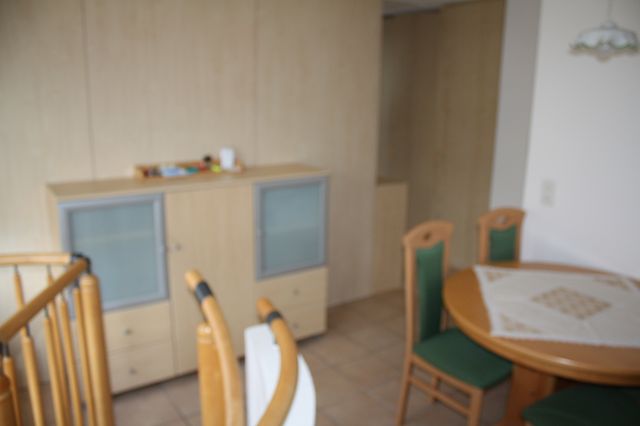 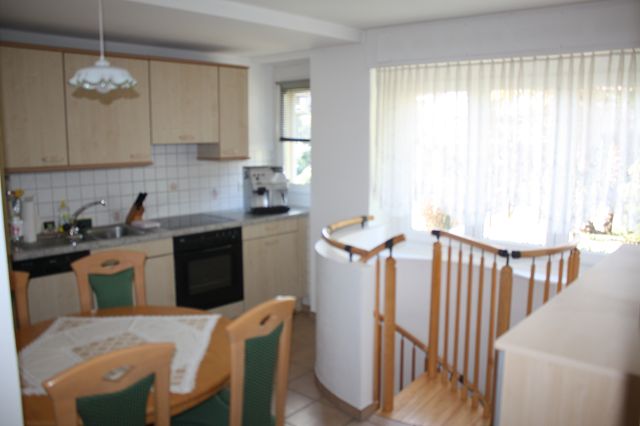 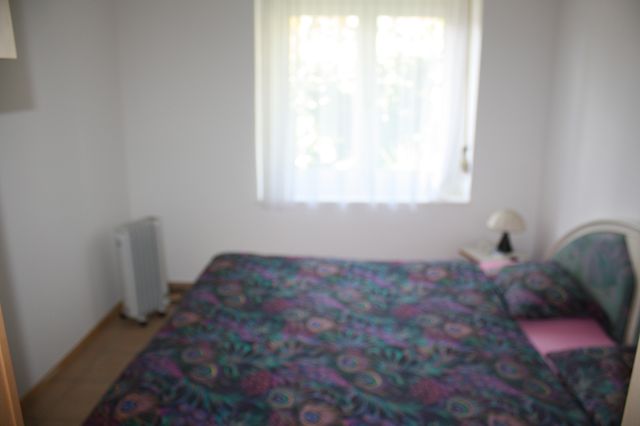 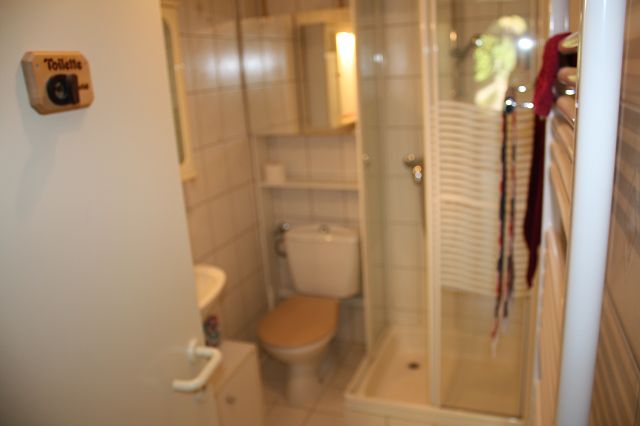      				         Wohnraum          soggiorno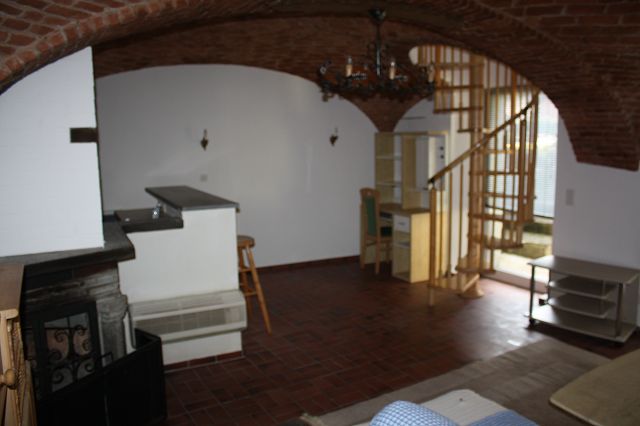 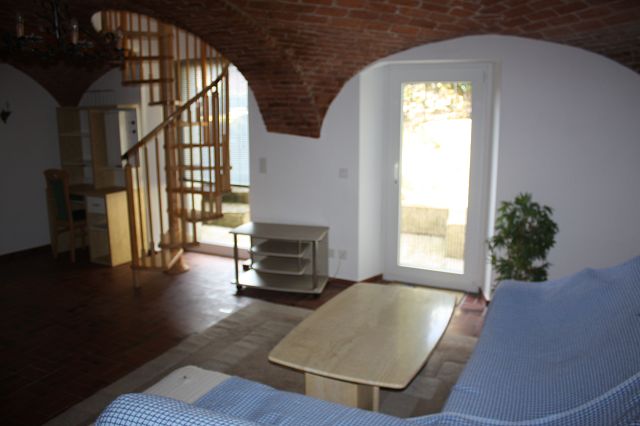 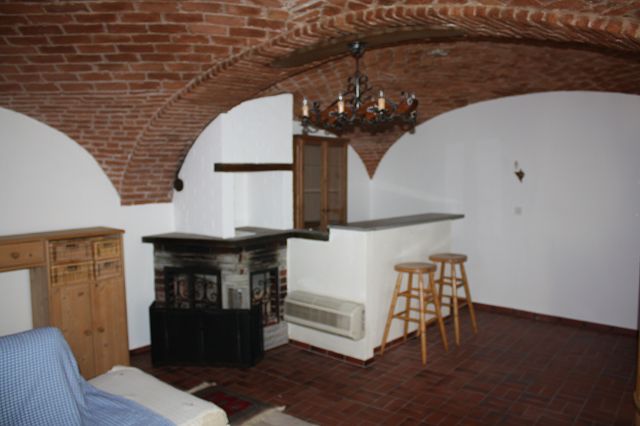 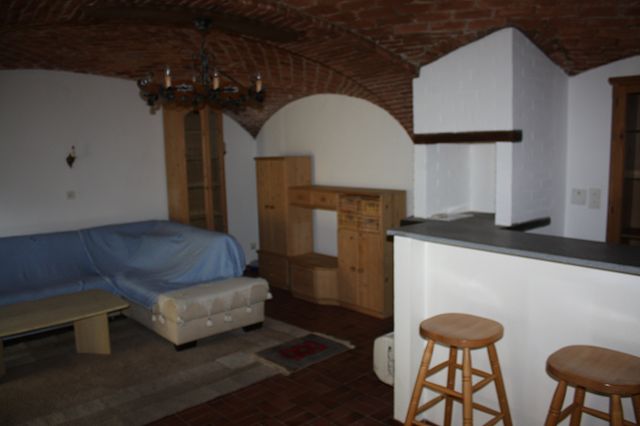 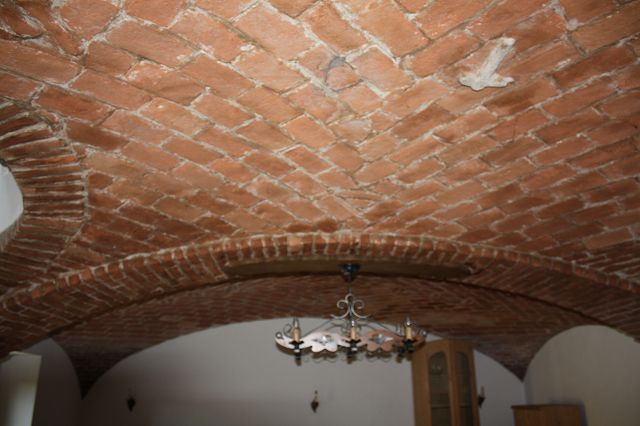       	                             Garten mit Bungalow 	   giardino con bungalow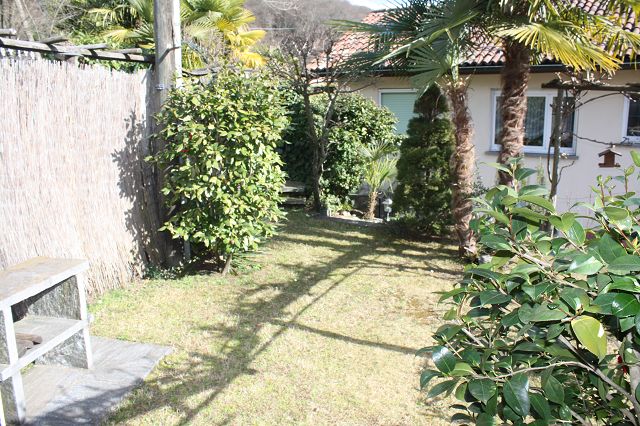 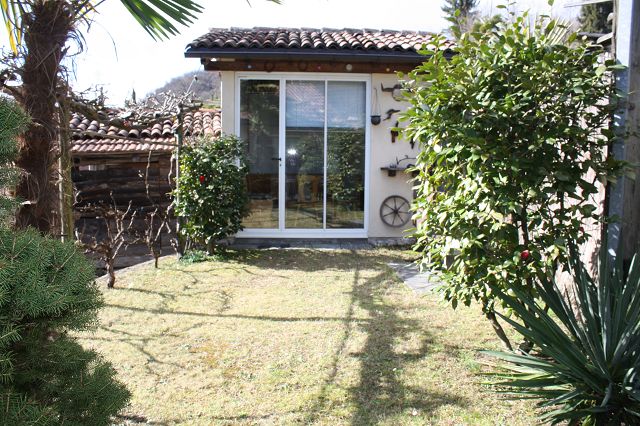 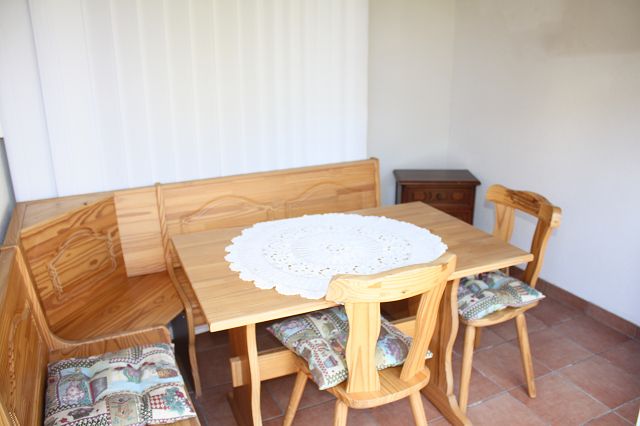 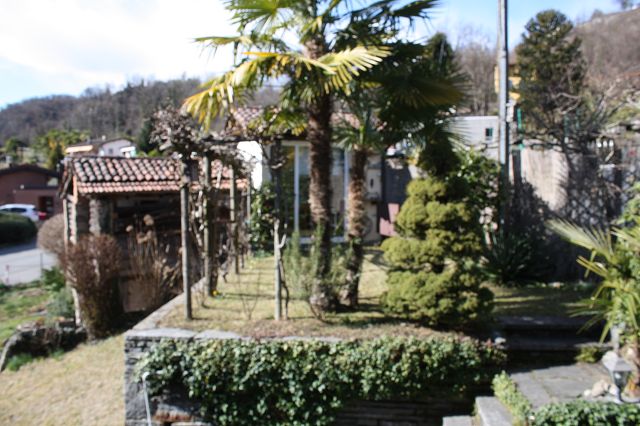      	        Südblick, Hausumgebung und Wald          vista, dintorni e terreno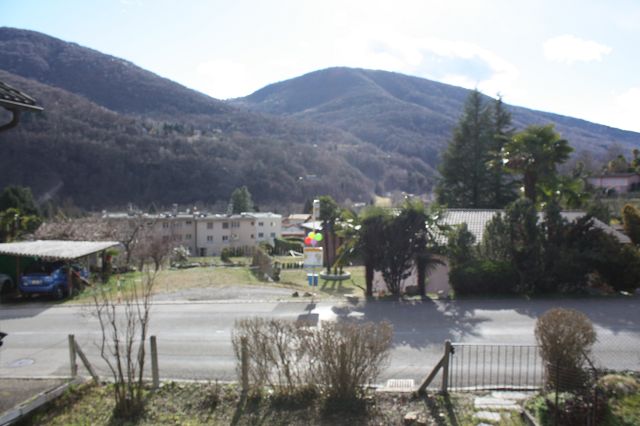 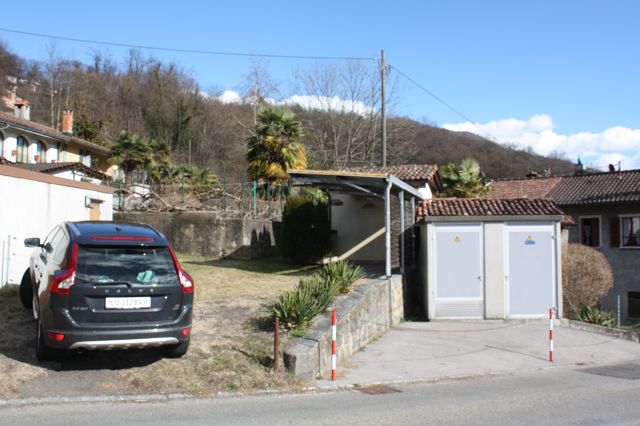 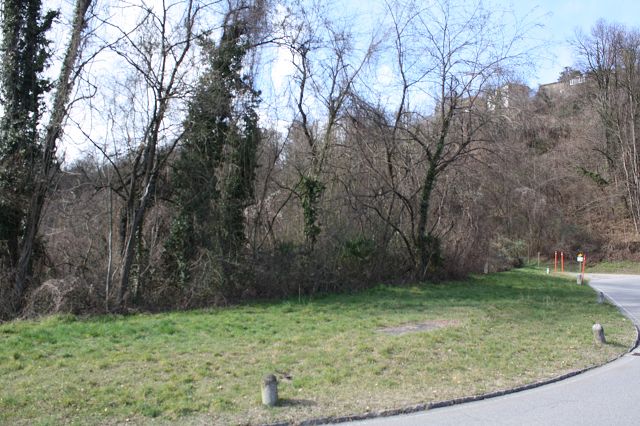 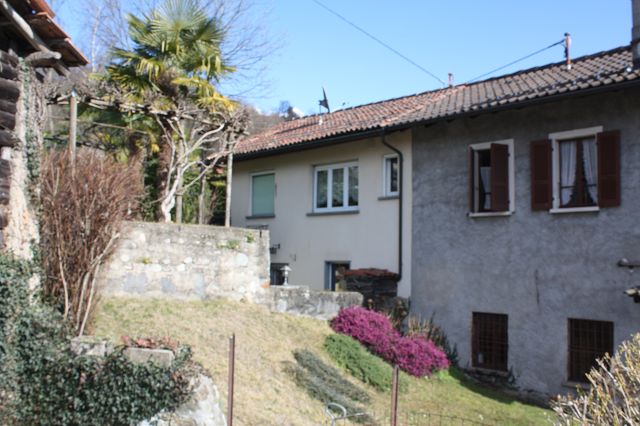 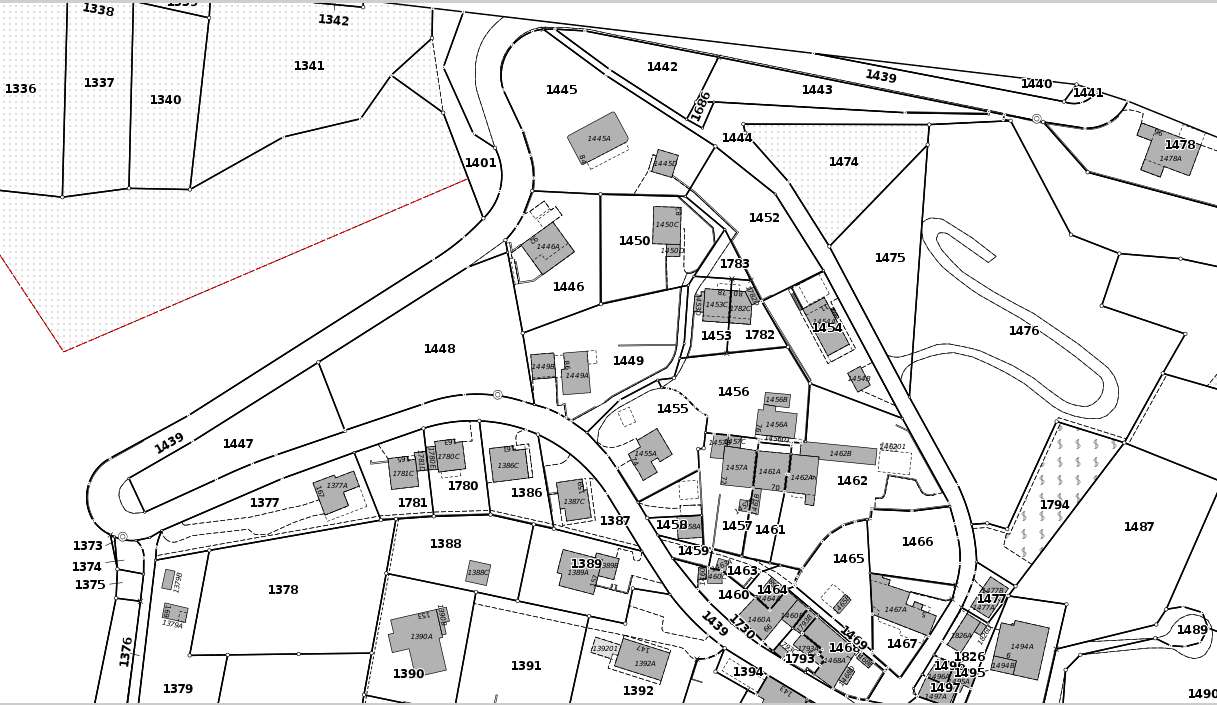 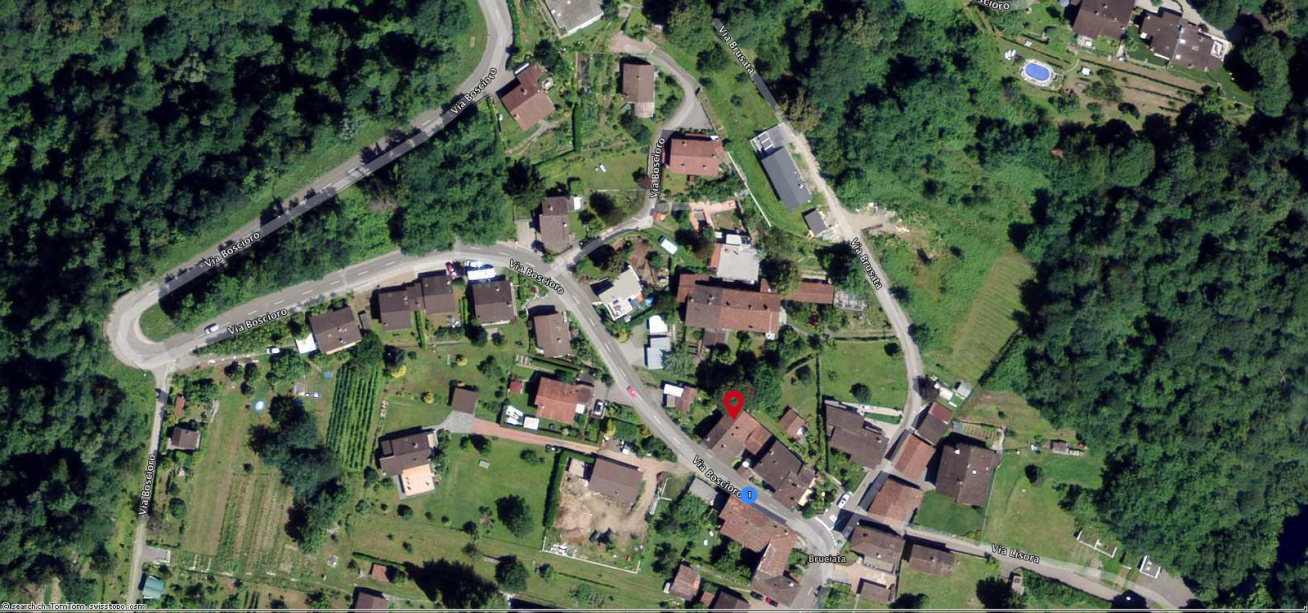 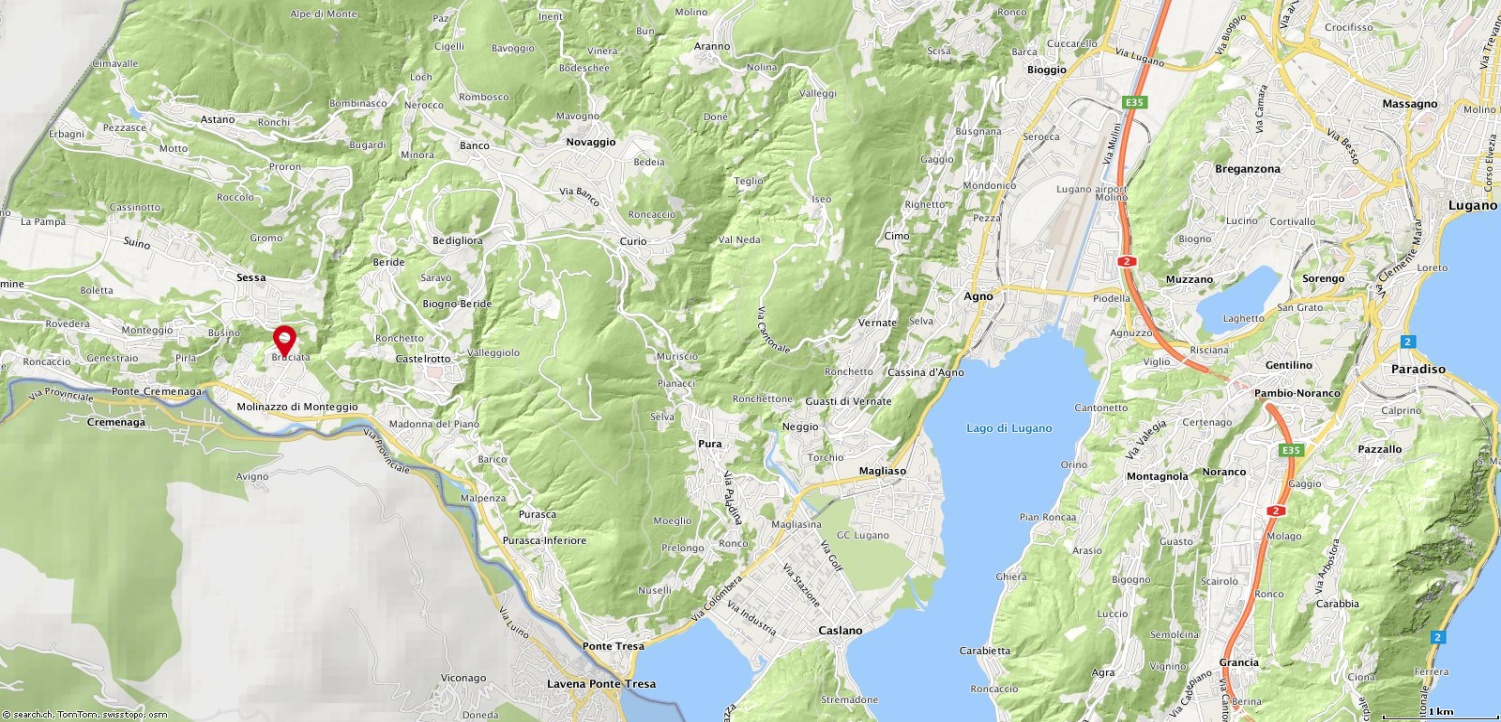        TICINO |   Molinazzo di Monteggio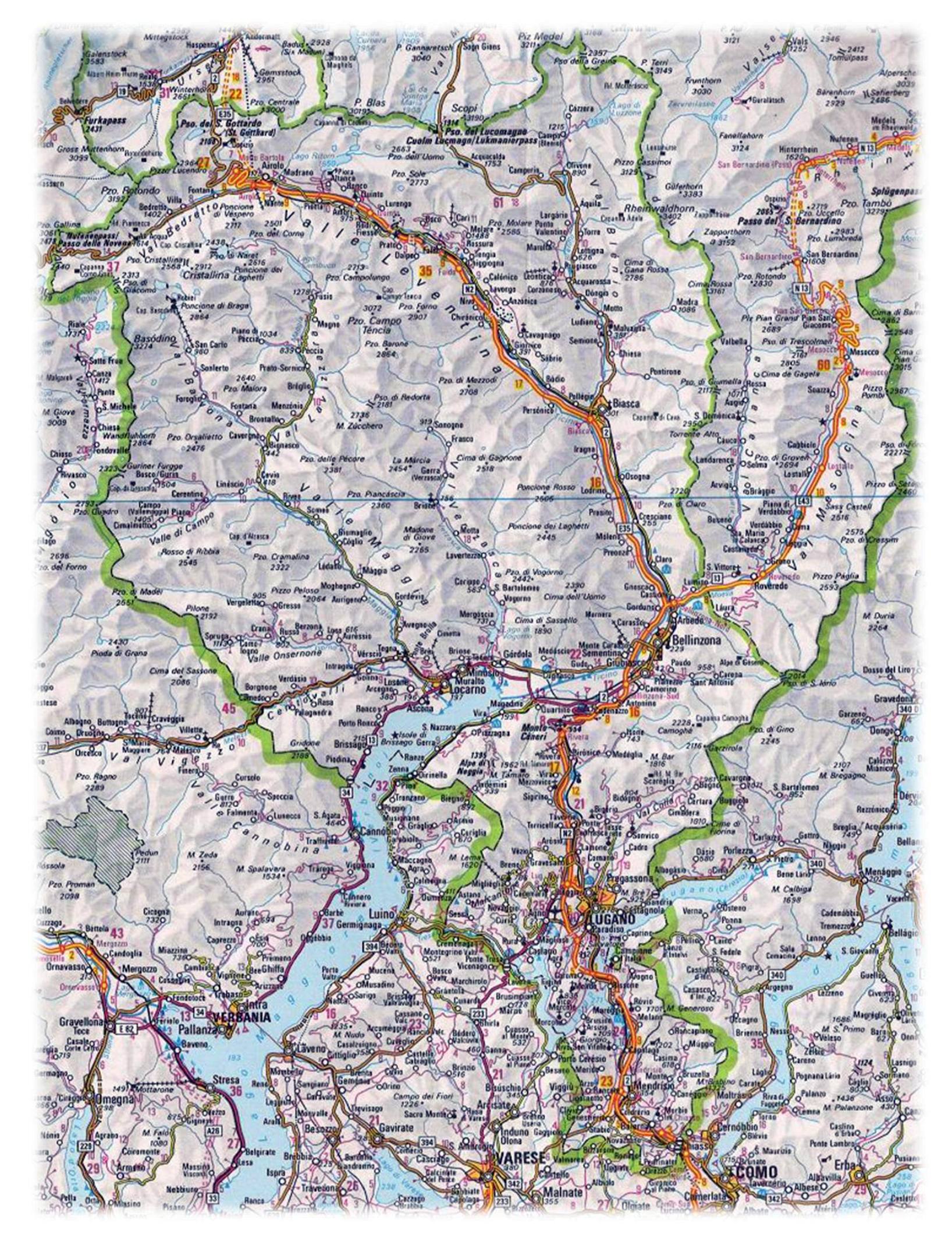 